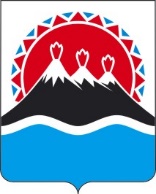 РЕГИОНАЛЬНАЯ СЛУЖБАПО ТАРИФАМ И ЦЕНАМ КАМЧАТСКОГО КРАЯПОСТАНОВЛЕНИЕО внесении изменений в постановление Региональной службы по тарифам и ценам Камчатского края от 08.12.2023 № 216-Н «Об утверждении тарифов на захоронение твердых коммунальных отходов АО «Спецтранс» в Усть-Большерецком муниципальном районе Камчатского края (за исключением Озерновского городского поселения, Запорожского сельского поселения) на 2024 – 2028 годы»В соответствии с Федеральным законом Российской Федерации от 24.06.1998 № 89-ФЗ «Об отходах производства и потребления», постановлениями Правительства Российской Федерации  от 16.05.2016 № 424 «Об утверждении порядка разработки, согласования, утверждения и корректировки инвестиционных и производственных программ в области обращения с твердыми коммунальными отходами, в том числе порядка определения плановых и фактических значений показателей эффективности объектов, используемых для обработки, обезвреживания и захоронения твердых коммунальных отходов», от 30.05.2016 № 484 «О ценообразовании в области обращения с твердыми коммунальными отходами», приказом ФАС России от 21.11.2016 № 1638/16 «Об утверждении Методических указаний по расчету регулируемых тарифов в области обращения с твердыми коммунальными отходами», постановлением Правительства Камчатского края от 07.04.2023 
№ 204-П «Об утверждении Положения о Региональной службе по тарифам и ценам Камчатского края», протоколом Правления Региональной службы по тарифам и ценам Камчатского края от ХХ.06.2024 № ХХ, в целях приведения в соответствие с законодательством Российской ФедерацииПОСТАНОВЛЯЮ:1. Внести в постановление Региональной службы по тарифам и ценам Камчатского края от 08.12.2023 № 216-Н «Об утверждении тарифов на захоронение твердых коммунальных отходов АО «Спецтранс» в Усть-Большерецком муниципальном районе Камчатского края (за исключением Озерновского городского поселения, Запорожского сельского поселения) на 2024 – 2028 годы» следующие изменения:в наименовании, по тексту и приложениях перед словом «тарифов» добавить «предельных»;приложения 1, 3 изложить в редакции согласно приложениям 1, 2 к настоящему постановлению.2. Настоящее постановление вступает в силу после дня его официального опубликования.Приложение 1к постановлению Региональной службы по тарифам и ценам Камчатского краяот ХХ.06.2024 № ХХ«Приложение 1 к постановлению Региональной службы по тарифам и ценам Камчатского края от 08.12.2023 № 216-НПроизводственная программа АО «Спецтранс» в сфере захоронения твердых коммунальных отходов в Усть-Большерецком муниципальном районе Камчатского края (за исключением Озерновского городского поселения, Запорожского сельского поселения) на 2024 – 2028 годы
Раздел 1. Паспорт производственной программыРаздел 2. Перечень мероприятий производственной программыРаздел 3. Планируемый объем (масса) захоронения твердых коммунальных отходовРаздел 4. Объем финансовых потребностей, необходимых для реализации производственной программы в сфере захоронения твердых коммунальных отходовРаздел 5. График реализации мероприятий производственной программы Раздел 6. Плановые значения показателей эффективности объектов, используемых для захоронения твердых коммунальных отходовРаздел 7. Отчет об исполнении производственной программы за истекший период регулирования (за истекший год долгосрочного периода) размещен на сайте Региональной службы по тарифам и ценам Камчатского края в разделе «Текущая деятельность/Производственные программы» https://www.kamgov.ru/sltarif/current_activities/proizvodstvennye-programmyПриложение 2к постановлению Региональной службы по тарифам и ценам Камчатского краяот ХХ.06.2024 № ХХ«Приложение 3 к постановлению Региональной службы по тарифам и ценам Камчатского края от 08.12.2023 № 216-НПредельные тарифы на захоронение твердых коммунальных отходов АО «Спецтранс» в Усть-Большерецком муниципальном районе Камчатского края (за исключением Озерновского городского поселения, Запорожского сельского поселения) на 2024 – 2028 годы»[Дата регистрации] № [Номер документа]г. Петропавловск-КамчатскийРуководитель[горизонтальный штамп подписи 1]М.В. ЛопатниковаНаименование регулируемой организации, её местонахождение и контакты ответственных лицАО «Спецтранс»,683032, г. Петропавловск-Камчатский, ул. Высотная, 32а,Директор – Воробьёв Сергей Петрович,тел.: 8(4152) 42-23-76Наименование органа регулирования, его местонахождение и контакты ответственных лицРегиональная служба по тарифам и ценам Камчатского края,683003, г. Петропавловск-Камчатский, ул. Ленинградская, 118,Руководитель – Лопатникова Марина Викторовна,8 (4152) 428381Период реализации производственной программы2024-2028 годы№ 
п/пНаименование 
мероприятияСрок реализации мероприятийФинансовые потребности 
на реализацию мероприятий, тыс. руб.№ 
п/пНаименование 
мероприятияСрок реализации мероприятийФинансовые потребности 
на реализацию мероприятий, тыс. руб.1Текущая эксплуатация объектов захоронения твердых коммунальных отходовТекущая эксплуатация объектов захоронения твердых коммунальных отходовТекущая эксплуатация объектов захоронения твердых коммунальных отходов1.1Мероприятия по текущей эксплуатации объектов захоронения твердых коммунальных отходов2024 год3936,611.1Мероприятия по текущей эксплуатации объектов захоронения твердых коммунальных отходов2025 год4060,931.1Мероприятия по текущей эксплуатации объектов захоронения твердых коммунальных отходов2026 год4181,131.1Мероприятия по текущей эксплуатации объектов захоронения твердых коммунальных отходов2027 год4304,891.1Мероприятия по текущей эксплуатации объектов захоронения твердых коммунальных отходов2028 год4432,322.Текущий и (или) капитальный ремонт объектов, используемых для захоронения твердых коммунальных отходовТекущий и (или) капитальный ремонт объектов, используемых для захоронения твердых коммунальных отходовТекущий и (или) капитальный ремонт объектов, используемых для захоронения твердых коммунальных отходов2.1Мероприятия по текущему и (или) капитальному ремонту объектов, используемых для захоронения твердых коммунальных отходов2024 год5749,39-2.1Мероприятия по текущему и (или) капитальному ремонту объектов, используемых для захоронения твердых коммунальных отходов2025 год5930,962.1Мероприятия по текущему и (или) капитальному ремонту объектов, используемых для захоронения твердых коммунальных отходов2026 год6106,512.1Мероприятия по текущему и (или) капитальному ремонту объектов, используемых для захоронения твердых коммунальных отходов2027 год6287,262.1Мероприятия по текущему и (или) капитальному ремонту объектов, используемых для захоронения твердых коммунальных отходов2028 год6473,37№ п/пПоказатели           
производственной программы2024 год2024 год2025 год2025 год2026 год2026 год2027 год2027 год2028 год2028 год№ п/пПоказатели           
производственной программытыс. м3тыс.тоннтыс. м3тыс.тоннтыс. м3тыс.тоннтыс. м3тыс.тоннтыс. м3тыс.тонн1.Объем (масса) твердых коммунальных отходов                  18,4492,13918,4492,13918,4492,13918,4492,13918,4492,1391.1в пределах норматива по накоплению18,4492,13918,4492,13918,4492,13918,4492,13918,4492,1392По видам твердых коммунальных отходов18,4492,13918,4492,13918,4492,13918,4492,13918,4492,1392.1сортированные----------2.2несортированные18,4492,13918,4492,13918,4492,13918,4492,13918,4492,1392.3крупногабаритные----------№ п/пПоказателиГодтыс. руб.1.Необходимая валовая выручка2024 год29 102,182.Необходимая валовая выручка2025 год30 022,963Необходимая валовая выручка2026 год30 915,274Необходимая валовая выручка2027 год31 834,295.Необходимая валовая выручка2028 год32 780,83№п/пНаименование мероприятияГодСрок выполнения мероприятий производственной программы (тыс. руб.)Срок выполнения мероприятий производственной программы (тыс. руб.)Срок выполнения мероприятий производственной программы (тыс. руб.)Срок выполнения мероприятий производственной программы (тыс. руб.)№п/пНаименование мероприятияГод1 квартал2 квартал3 квартал4 квартал.1.Текущая эксплуатация объектов захоронения твердых коммунальных отходов2024984,15984,15984,15984,161.Текущая эксплуатация объектов захоронения твердых коммунальных отходов20251015,231015,231015,231015,241.Текущая эксплуатация объектов захоронения твердых коммунальных отходов20261045,281045,281045,281045,291.Текущая эксплуатация объектов захоронения твердых коммунальных отходов20271076,221076,221076,221076,231.Текущая эксплуатация объектов захоронения твердых коммунальных отходов20281108,081108,081108,081108,082.Текущий и (или) капитальный ремонт объектов, используемых для захоронения твердых коммунальных отходов 20241437,351437,351437,351437,342.Текущий и (или) капитальный ремонт объектов, используемых для захоронения твердых коммунальных отходов 20251482,741482,741482,741482,742.Текущий и (или) капитальный ремонт объектов, используемых для захоронения твердых коммунальных отходов 20261526,631526,631526,631526,622.Текущий и (или) капитальный ремонт объектов, используемых для захоронения твердых коммунальных отходов 20271571,821571,821571,821571,802.Текущий и (или) капитальный ремонт объектов, используемых для захоронения твердых коммунальных отходов 20281618,341618,341618,341618,35№ 
п/пНаименование показателя2024 год2025 год2026 год2027 год2028 год№ 
п/пНаименование показателяпланпланпланпланплан1.Доля проб подземных вод, почвы и воздуха, отобранных по результатам производственного экологического контроля, не соответствующих установленным требованиям, в общем объеме таких проб, % 000002.Количество возгораний твердых коммунальных отходов в расчете на единицу площади объекта, используемого для захоронения твердых коммунальных отходов, шт/га00000№ п/пНаименование 
регулируемой 
организацииГод (период)Предельный тариф на захоронение твердыхкоммунальных отходов, без НДСПредельный тариф на захоронение твердыхкоммунальных отходов, без НДС№ п/пНаименование 
регулируемой 
организацииГод (период)руб./куб. м.Руб./тонну1.АО «Спецтранс»01.01.2024-30.06.2024402,873 473,021.АО «Спецтранс»01.07.2024-31.12.20242 751,9923 724,012.АО «Спецтранс»01.01.2025-30.06.20251 627,3414 028,762.АО «Спецтранс»01.07.2025-31.12.20251 627,3414 028,763АО «Спецтранс»01.01.2026-30.06.20261 627,3414 028,763АО «Спецтранс»01.07.2026-31.12.20261 772,4315 279,604АО «Спецтранс»01.01.2027-30.06.20271 725,5214 875,144АО «Спецтранс»01.07.2027-31.12.20271 725,5214 875,145АО «Спецтранс»01.01.2028-30.06.20281 725,5214 875,145АО «Спецтранс»01.07.2028-31.12.20281 879,4316 202,01